Поведение во время грозы: правила личной безопасностиВаши действия перед грозой и во время ее должны быть следующими:не выходить из дома, закрыть окна, двери и дымоходы, позаботиться, чтобы не было сквозняка, который может привлечь шаровую молнию;во время грозы не топить печку, т.к. дым, выходящий из трубы, имеет высокую электропроводность, и вероятность удара молнии в возвышающуюся над крышей трубу возрастает;во время грозы подальше держаться от электропроводки, антенн, окон, дверей и всего остального, связанного с внешней средой. Не располагаться у стены, рядом с которой растет высокое дерево;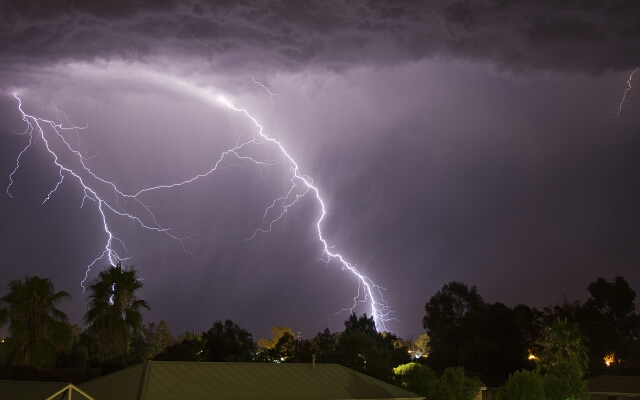 радио и телевизоры отключить от сети, не пользоваться электроприборами и телефоном (особенно важно для сельской местности);во время прогулки спрятаться в ближайшем здании. Особенно опасна гроза в поле. при поиске укрытия отдайте предпочтение металлической конструкции больших размеров или конструкции с металлической рамой, жилому дому или другой постройке, защищенной молниеотводом;если нет возможности укрыться в здании, не надо прятаться в небольших сараях, под одинокими деревьями;не находиться на возвышенностях и открытых незащищенных местах, вблизи металлических или сетчатых оград, крупных металлических объектов, влажных стен, заземления молниеотвода;при отсутствии укрытия лечь на землю, при этом предпочтение следует отдать сухому песчаному грунту, удаленному от водоема;если гроза застала вас в лесу, необходимо укрыться на низкорослом участке. Нельзя укрываться под высокими деревьями, особенно соснами, дубами, тополями. Лучше находиться на расстоянии 30 м от отдельного высокого дерева. обратите внимание - нет ли рядом деревьев, ранее пораженных грозой, расщепленных. лучше держаться в таком случае подальше от этого места. обилие пораженных молнией деревьев свидетельствует, что грунт на данном участке имеет высокую электропроводность, и удар молнии в этот участок местности весьма вероятен;во время грозы нельзя находиться на воде и у воды — купаться, ловить рыбу. необходимо подальше отойти от берега;в горах отойдите от горных гребней, острых возвышающихся скал и вершин. При приближении грозы в горах нужно спуститься как можно ниже. Металлические предметы - альпинистские крючья, ледорубы, кастрюли, собрать в рюкзак и спустить на веревке на 20-30 м ниже по склону;во время грозы не занимайтесь спортом на открытом воздухе, не бегайте, т.к. считается, что пот и быстрое движение «притягивает» молнию;если вы застигнуты грозой на велосипеде или мотоцикле, прекратите движение и переждите грозу на расстоянии примерно 30 м от них;если гроза застала вас в автомобиле, не нужно его покидать. Необходимо закрыть окна и опустить автомобильную антенну. двигаться во время грозы на автомобиле не рекомендуется, т.к. гроза, как правило, сопровождается ливнем, ухудшающим видимость на дороге, а вспышка молнии может ослепить и вызвать испуг и, как следствие, аварию;при встрече с шаровой молнией не проявляйте по отношению к ней никакой агрессивности, по возможности сохраняйте спокойствие и не двигайтесь. Не нужно приближаться к ней, касаться ее чем-либо, т.к. может произойти взрыв. Не следует убегать от шаровой молнии, потому что это может повлечь ее за собой возникшим потоком воздуха.Во время грозы мелочей не бывает. Еще раз оцени свое положение с точки зрения безопасности. Риск поражения молнией повышают: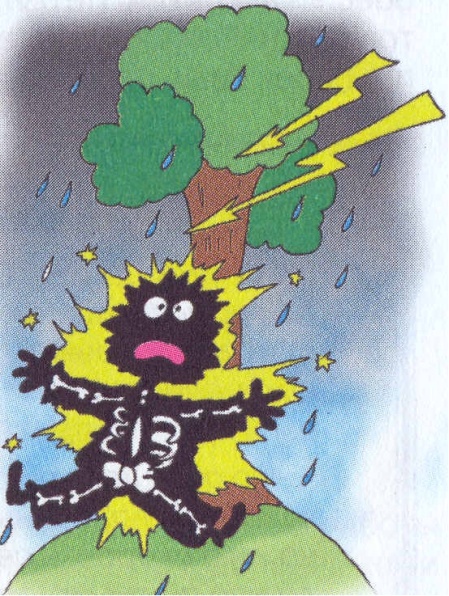 Мокрая одежда и тело;Высокие деревья;Возвышенности;Конструкции из металла;Украшения и мобильные телефоны;Включенные электроприборы;Глинистый грунт;Близость костров и водоемов;Суета, бег и резкие движения;Люди, передвигающиеся плотными группами.